RELEASE FORMPlease be advised that your presence as a member of the audience during the filming of the <<NAME OF EVENT>> means that you irrevocably grant to Keller Media, Inc., your full and complete permission to film you. When you sign this form, you are giving us permission to use your words, image or likeness in any form or format, abridged or in full, in all and any media, as often as we may choose to do so, in perpetuity. This includes using it for our own promotional and broadcast purposes.By entering this area, you grant to Keller Media, Inc. the right to film and/or photograph you and record your voice.  You acknowledge you will not receive compensation of any kind for this use.  YES! I hereby grant my permission.Signature:  _______________________________________________________________  Printed Name: ____________________________________________________________Date:  ____________________________ Thank you!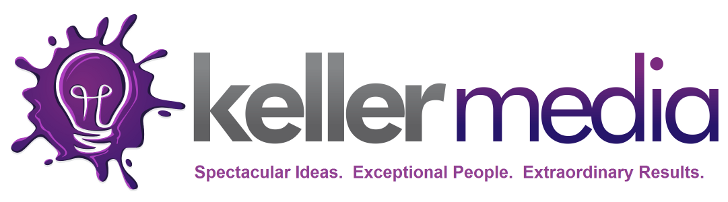 578 Washington Blvd.  Suite 745 -  Marina del Rey, CA  90292www.KellerMedia.com